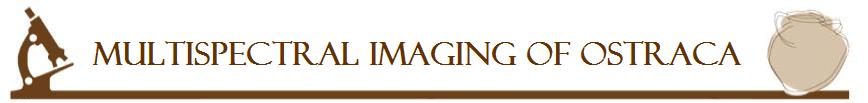 LEO (Legibility improvement of Ostraca) Group in Tel Aviv University can provide the following services:Image the written bellow ostraca using the multispectral imaging system in our lab.Perform a computerized analysis on the spectral images, in order to find the best contrasted image (under contrast and brightness transformations)The transportation of the ostraca from its current location to the Tel-Aviv university lab, should be done by the customer.Please fill the following form:Customer details:Ostracon details:Total number of ostraca to image: _________AcknowledgmentWhen using the images taken the following acknowledgment should be used:
"we would like to thank the LEO group from Tel-Aviv University[1]"
In the reference section please add: [1] Legibility Enhancement of Ostraca[LEO] group from Tel-Aviv
University: S. Faigenbaum, B.Sober, M.Moinester, E. Piasetzky,
M.Cordonsky"Please return the form to the following email: TauEpigraphyProj at gmail.comFirst Name: ________________Last Name       : ________________Company  : ________________Address           : ________________Phone       : ________________Email Address : ________________Ostracon NamePlace of discoveryYear of discoveryRegistration numberCurrent locationCurrent state